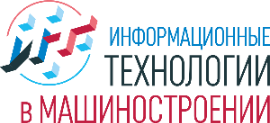 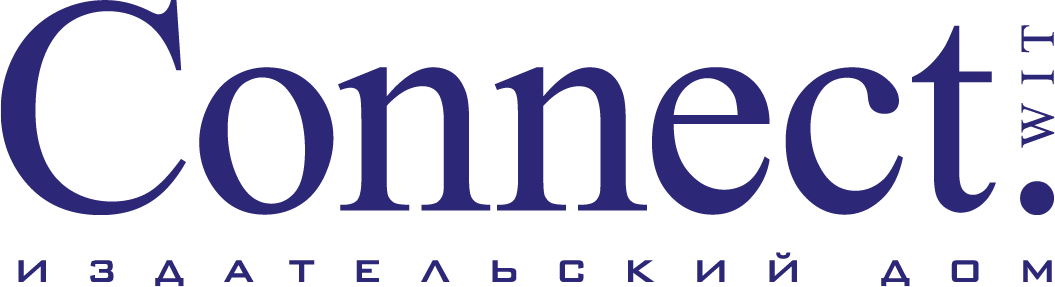 ООО «ИД Коннект»г. Москва, ул. 3-я Мытищинская, д. 3, стр. 1Телефон 8 (495) 925-11-18. www.connect-wit.ruАНКЕТА РЕГИСТРАЦИИ УЧАСТНИКАV Всероссийской конференции «Информационные технологии в машиностроении» (ИТМаш – 2024)19-20 июня 2024 г.Место проведения:Отель Soluxe Hotel Moscow 5* (Москва, ул. Вильгельма Пика, 16)Для участия в конференции «Информационные технологии в машиностроении – ИТМаш-2024» вам необходимо прислать на адрес secretar@connect-wit.ru заполненную, приведенную ниже регистрационную форму в формате Word.Внимание: все поля обязательны для заполнения! Спасибо!1. Сведения об организации:2. Сведения об участнике конференции:Полное название организации/ принадлежность к корпорации, холдингу:Сокращенное название организации (для бейджа):Почтовый адрес организацииE-mail организации ФИО (полностью):Должность:Телефон рабочий:Телефон мобильный (для оперативной связи):E-mail: